Disahkan oleh :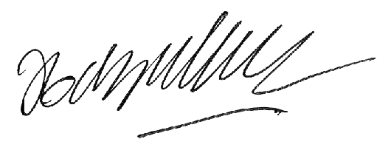 PengarahInstitut BiosainsBilAktiviti/ProgramAktiviti/Program201920192019201920192019201920192019201920192019BilAktiviti/ProgramAktiviti/Program1234567891011121.Mesyuarat Jawatankuasa Induk Pelaksanaan Amalan Persekitaran Berkualiti 5SMesyuarat Jawatankuasa Induk Pelaksanaan Amalan Persekitaran Berkualiti 5S1.Mesyuarat Jawatankuasa Induk Pelaksanaan Amalan Persekitaran Berkualiti 5SMesyuarat Jawatankuasa Induk Pelaksanaan Amalan Persekitaran Berkualiti 5S1.Mesyuarat Jawatankuasa Induk Pelaksanaan Amalan Persekitaran Berkualiti 5SMesyuarat Jawatankuasa Induk Pelaksanaan Amalan Persekitaran Berkualiti 5S26.8.192.Jawatankuasa LatihanPerbincangan Jawatankuasa Latihan2.Jawatankuasa LatihanPerbincangan Jawatankuasa Latihan24.4.192.Jawatankuasa LatihanKursus Kesedaran Amalan Persekitaran Berkualiti 5S2.Jawatankuasa LatihanKursus Kesedaran Amalan Persekitaran Berkualiti 5S3.Jawatankuasa PromosiPerbincangan Jawatankuasa Promosi3.Jawatankuasa PromosiPerbincangan Jawatankuasa Promosi18.7.193.Jawatankuasa PromosiGotong Royong Perdana3.Jawatankuasa PromosiGotong Royong Perdana26.8.193.Jawatankuasa PromosiPoster Audit Silang/ Audit Kendiri3.Jawatankuasa PromosiPoster Audit Silang/ Audit Kendiri19.8.194.Jawatankuasa Teknikal & InfrastrukturRujuk perincian Perancangan Jawatankuasa Teknikal & Infrastruktur4.Jawatankuasa Teknikal & InfrastrukturRujuk perincian Perancangan Jawatankuasa Teknikal & Infrastruktur5.Jawatankuasa Audit DalamMesyuarat Jawatankuasa Audit Dalaman5.Jawatankuasa Audit DalamMesyuarat Jawatankuasa Audit Dalaman5.Jawatankuasa Audit DalamKemaskini Ruang Audit di Laman IBS5.Jawatankuasa Audit DalamKemaskini Ruang Audit di Laman IBS5.Jawatankuasa Audit DalamAudit Silang Inter zon5.Jawatankuasa Audit DalamAudit Silang Inter zon5.Jawatankuasa Audit DalamAudit Kendiri Pelaksanaan Amalan Persekitaran Berkualiti 5S Peringkat UPM5.Jawatankuasa Audit DalamAudit Kendiri Pelaksanaan Amalan Persekitaran Berkualiti 5S Peringkat UPM5.Jawatankuasa Audit DalamAudit Kendiri Pelaksanaan Amalan Persekitaran Berkualiti 5S Peringkat HKIP5.Jawatankuasa Audit DalamAudit Kendiri Pelaksanaan Amalan Persekitaran Berkualiti 5S Peringkat HKIP